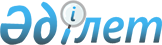 Об утверждении регламентов государственных услуг, оказываемых государственным учреждением "Отдел занятости и социальных программ города Павлодара"
					
			Утративший силу
			
			
		
					Постановление акимата города Павлодара Павлодарской области от 14 декабря 2012 года N 1676/27. Зарегистрировано Департаментом юстиции Павлодарской области 23 января 2013 года N 3372. Утратило силу постановлением акимата города Павлодара Павлодарской области от 20 июня 2013 года N 778/3      Сноска. Утратило силу постановлением акимата города Павлодара Павлодарской области от 20.06.2013 N 778/3.      Примечание РЦПИ:

      В тексте сохранена авторская орфография и пунктуация.

      В соответствии со статьей 9-1 Закона Республики Казахстан от 27 ноября 2000 года «Об административных процедурах», постановлением Правительства Республики Казахстан от 20 июля 2010 года № 745 «Об утверждении реестра государственных услуг, оказываемых физическим и юридическим лицам», в целях качественного предоставления государственных услуг, акимат города Павлодара ПОСТАНОВЛЯЕТ:



      1. Утвердить прилагаемые:



      1) регламент государственной услуги «Регистрация и учет граждан, пострадавших вследствие ядерных испытаний на Семипалатинском испытательном ядерном полигоне»;



      2) регламент государственной услуги «Выдача справок безработным гражданам»;



      3) регламент государственной услуги «Оформление документов на инвалидов для предоставления им пpoтезно-ортопедической помощи»;



      4) регламент государственной услуги «Оформление документов на инвалидов для обеспечения их сурдо-тифлотехническими средствами и обязательными гигиеническими средствами»;



      5) регламент государственной услуги «Назначение государственных пособий семьям, имеющим детей до 18 лет»;



      6) регламент государственной услуги «Назначение жилищной помощи»;



      7) регламент государственной услуги «Оформление документов на социальное обслуживание в государственных и негосударственных медико-социальных учреждениях (организациях), предоставляющих услуги за счет государственных бюджетных средств»;



      8) регламент государственной услуги «Оформление документов на социальное обслуживание на дому для одиноких, одиноко проживающих престарелых, инвалидов и детей-инвалидов, нуждающихся в постороннем уходе и помощи»;



      9) регламент государственной услуги «Назначение социальной помощи специалистам социальной сферы, проживающим в сельской местности, по приобретению топлива».



      2. Контроль за выполнением настоящего постановления возложить на заместителя акима города Канафину А.М.



      3. Настоящее постановление вводится в действие по истечении десяти календарных дней после его первого официального опубликования.      Аким города Павлодара                      О. Каиргельдинов

Утвержден             

постановлением акимата      

города Павлодара         

от 14 декабря 2012 года № 1676/27 

Регламент государственной услуги

«Регистрация и учет граждан, пострадавших вследствие ядерных

испытаний на Семипалатинском испытательном ядерном полигоне» 

1. Общие положения

      1. Настоящий регламент государственной услуги: «Регистрация и учет граждан, пострадавших вследствие ядерных испытаний на Семипалатинском испытательном ядерном полигоне» (далее – государственная услуга) разработан в соответствии с постановлением Правительства Республики Казахстан от 7 апреля 2011 года № 394 «Об утверждении стандартов государственных услуг в сфере социальной защиты, оказываемых местными исполнительными органами» (далее – Стандарт).



      2. Государственная услуга предоставляется государственным учреждением «Отдел занятости и социальных программ города Павлодара» (далее - уполномоченный орган), расположенным по адресу: 140000, Павлодарская область, город Павлодар, улица Кривенко, дом 25, телефон (8(7182)32-57-80), график работы ежедневно с 9.00 часов до 18.30 часов, с обеденным перерывом с 13.00 до 14.30 часов, кроме выходных (суббота, воскресенье) и праздничных дней, сайт: www.ozsp.gov.kz



      Также государственная услуга предоставляется через филиалы республиканского государственного предприятия «Центр обслуживания населения по Павлодарской области» (далее - центр) на альтернативной основе, по адресам: 140000, Павлодарская область, город Павлодар, улица Павлова, дом 48, телефон (8(7182)70-37-23), электронный адрес: otchet_pavcon@mail.ru, улица Кутузова, дом 204, телефон (8(7182)34-59-05), электронный адрес: kutuzova204@mail.ru, улица Исиналиева, дом 24, телефоны (8(7182)70-37-29), электронный адрес: akimhanow@mail.ru. График работы центров: ежедневно с 9.00 часов до 20.00 часов без перерыва, кроме праздничных и выходного дня.



      3. Форма оказываемой государственной услуги: не автоматизированная.



      4. Результатом оказания государственной услуги является уведомление о принятии решения о регистрации и учете граждан Республики Казахстан, пострадавших вследствие ядерных испытаний на Семипалатинском ядерном полигоне либо мотивированный ответ об отказе в предоставлении государственной услуги на бумажном носителе.



      5. Государственная услуга оказывается следующим физическим лицам (далее - потребитель):



      гражданам проживавшим, работавшим или проходившим службу (в том числе срочную) на территориях, подвергшихся загрязнению радиоактивными веществами в период проведения воздушных и наземных ядерных взрывов (1949-1965 годы);



      гражданам проживавшим, работавшим или проходившим службу (в том числе срочную) на этих территориях в период проведения подземных ядерных взрывов с 1966 по 1990 годы;



      гражданам проживавшим, работавшим или проходившим службу (в том числе срочную) на территории с льготным социально-экономическим статусом с 1949 по 1990 год;



      детям лиц, указанных во втором и третьем абзацах настоящего пункта, признанным инвалидами или имеющим заболевания, при установлении причинной связи между их состоянием здоровья и фактом пребывания одного из родителей на указанных в Законе зонах. 

2. Требования к порядку оказания государственной услуги

      6. Сроки оказания государственной услуги с момента сдачи потребителем необходимых документов в рабочий орган специальной комиссии – не более двадцати календарных дней.



      Максимально допустимое время ожидания до получения государственной услуги, оказываемой на месте в день обращения потребителя (до получения талона) не более тридцати минут.



      Максимально допустимое время обслуживания получателя государственной услуги, оказываемой на месте в день обращения потребителя не более пятнадцати минут в рабочем органе специальной комиссии.



      7. Государственная услуга оказывается бесплатно.



      8. Уполномоченным органом в предоставлении государственной услуги может быть отказано в случае, предусмотренном в пункте 16 Стандарта. 

3. Описание порядка действий (взаимодействия) в процессе

оказания государственной услуги

      9. Для получения государственной услуги потребитель представляет необходимые документы, определенные в пункте 11 Стандарта.



      10. При сдаче всех необходимых документов для получения государственной услуги потребителю выдается талон о получении всех документов, в которой содержится дата получения потребителем государственной услуги.



      11. В процессе оказания государственной услуги участвуют следующие структурно-функциональные единицы:



      1) специалист рабочего органа специальной комиссии;



      2) начальник уполномоченного органа.



      12. Текстовое табличное описание последовательности и взаимодействие административных действий (процедур) структурно-функциональных единиц с указанием срока выполнения каждого административного действия (процедуры), приведено в приложении 1 к настоящему регламенту.



      13. Схема, отражающая взаимосвязь между логической последовательностью административных действий в процессе оказания государственной услуги и структурно-функциональных единиц представлена в приложении 2 к настоящему регламенту. 

4. Ответственность должностных лиц, оказывающих

государственную услугу

      14. Должностные лица уполномоченного органа несут ответственность за принимаемые ими решения и действия (бездействия) в ходе оказания государственной услуги в порядке предусмотренном законами Республики Казахстан.

Приложение 1            

к регламенту государственной услуги

«Регистрация и учет граждан,   

пострадавших вследствие ядерных  

испытаний на Семипалатинском    

испытательном ядерном полигоне»  

от 14 декабря 2012 года № 1676/27  

Описание последовательности и взаимодействие административных

действий (процедур) структурно-функциональных единиц

Приложение 2            

к регламенту государственной услуги

«Регистрация и учет граждан,   

пострадавших вследствие ядерных  

испытаний на Семипалатинском    

испытательном ядерном полигоне»  

от 14 декабря 2012 года № 1676/27  

Схема, отражающая взаимосвязь между логической

последовательностью административных действий

структурно-функциональных единиц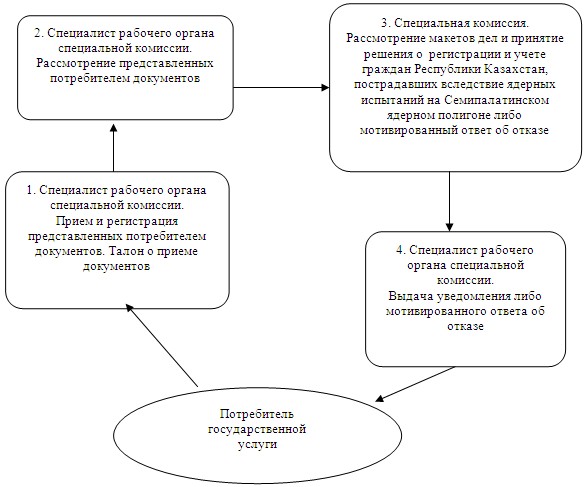 

Утвержден             

постановлением акимата      

города Павлодара         

от 14 декабря 2012 года № 1676/27 

Регламент государственной услуги

«Выдача справок безработным гражданам» 

1. Общие положения

      1. Настоящий регламент государственной услуги: «Выдача справок безработным гражданам» (далее - государственная услуга) разработан в соответствии с постановлением Правительства Республики Казахстан от 7 апреля 2011 года № 394 «Об утверждении стандартов государственных услуг в сфере социальной защиты, оказываемых местными исполнительными органами» (далее – Стандарт).



      2. Государственная услуга предоставляется государственным учреждением «Отдел занятости и социальных программ города Павлодара» (далее - уполномоченный орган), расположенным по адресу: 140000, Павлодарская область, город Павлодар, улица Кривенко, дом 25, телефон (8(7182)32-12-81), график работы ежедневно с 9.00 часов до 18.30 часов, с обеденным перерывом с 13.00 до 14.30 часов, кроме выходных (суббота, воскресенье) и праздничных дней, сайт: www.ozsp.gov.kz



      Также государственная услуга предоставляется через филиалы республиканского государственного предприятия «Центр обслуживания населения по Павлодарской области» (далее - центр) на альтернативной основе, по адресам: 140000, Павлодарская область, город Павлодар, улица Павлова, дом 48, телефон (8(7182)70-37-23), электронный адрес: otchet_pavcon@mail.ru, улица Кутузова, дом 204, телефон (8(7182)34-59-05), электронный адрес: kutuzova204@mail.ru, улица Исиналиева, дом 24, телефоны (8(7182)70-37-29), электронный адрес: akimhanow@mail.ru. График работы центров: ежедневно с 9.00 часов до 20.00 часов без перерыва, кроме праздничных и выходного дня.



      3. Форма оказываемой государственной услуги: частично автоматизированная.



      4. Результатом оказываемой государственной услуги является выдача потребителю справки о регистрации в качестве безработного, либо мотивированный ответ об отказе в предоставлении услуги на бумажном носителе.



      5. Государственная услуга оказывается физическим лицам: гражданам Республики Казахстан, оралманам, иностранцам, лицам без гражданства, постоянно проживающим в Республике Казахстан (далее - потребитель). 

2. Требования к порядку оказания государственной услуги

      6. Сроки оказания государственной услуги:



      В случае обращения в уполномоченный орган:



      1) сроки предоставления государственной услуги с момента предъявления необходимых документов не более десяти минут;



      2) максимально допустимое время ожидания до получения государственной услуги, оказываемой на месте в день обращения потребителя (при регистрации, получении талона, с момента обращения и подачи электронного запроса) – десять минут;



      3) максимально допустимое время обслуживания получателя государственной услуги, оказываемая на месте в день обращения потребителя – десять минут.



      При обращении в центр с момента сдачи потребителем необходимых документов: три рабочих дня (день приема и день выдачи документов не входят в срок оказания государственной услуги);



      1) максимально допустимое время ожидания в очереди при сдаче необходимых документов – тридцать минут;



      2) максимально допустимое время ожидания в очереди до получения государственной услуги, оказываемой на месте в день обращения потребителя, - тридцать минут;



      3) максимально допустимое время обслуживания получателя государственной услуги, оказываемой на месте в день обращения потребителя, - тридцать минут.



      Прием документов осуществляется в порядке очереди, без предварительной записи и ускоренного обслуживания.



      7. Государственная услуга оказывается бесплатно.



      8. Отказ в выдаче справки безработным производится в случае отсутствия регистрации потребителя в качестве безработного в уполномоченном органе. 

3. Описание порядка действий (взаимодействия) в процессе

оказания государственной услуги

      9. Для получения государственной услуги потребитель представляет необходимые документы, определенные в пункте 11 Стандарта.



      10. После сдачи всех необходимых документов потребителю выдается:



      1) в уполномоченном органе – справка о регистрации в качестве безработного;



      2) в центре – расписка о приеме заявления с указанием реквизитов, указанных в пункте 13 Стандарта.



      11. Выдача справки осуществляется при личном посещении потребителем уполномоченного органа по месту жительства.



      12. В процессе оказания государственной услуги участвуют следующие структурно-функциональные единицы:



      1) главный специалист уполномоченного органа;



      2) начальник уполномоченного органа.



      13. Текстовое табличное описание последовательности и взаимодействие административных действий (процедур) структурно-функциональных единиц с указанием срока выполнения каждого административного действия (процедуры), приведено в приложении 1 к настоящему регламенту.



      14. Схема, отражающая взаимосвязь между логической последовательностью административных действий в процессе оказания государственной услуги и структурно-функциональных единиц представлена в приложении 2 к настоящему регламенту. 

4. Ответственность должностных лиц, оказывающих

государственную услугу

      15. Должностные лица уполномоченного органа несут ответственность за принимаемые ими решения и действия (бездействия) в ходе оказания государственной услуги в порядке предусмотренном законами Республики Казахстан.

Приложение 1             

к регламенту государственной услуги 

«Выдача справок безработным гражданам»

от 14 декабря 2012 года № 1676/27    

Описание последовательности и взаимодействие административных

действий (процедур) структурно-функциональных единиц

Приложение 2             

к регламенту государственной услуги 

«Выдача справок безработным гражданам»

от 14 декабря 2012 года № 1676/27    

Схема, отражающая взаимосвязь между логической

последовательностью административных действий

структурно-функциональных единиц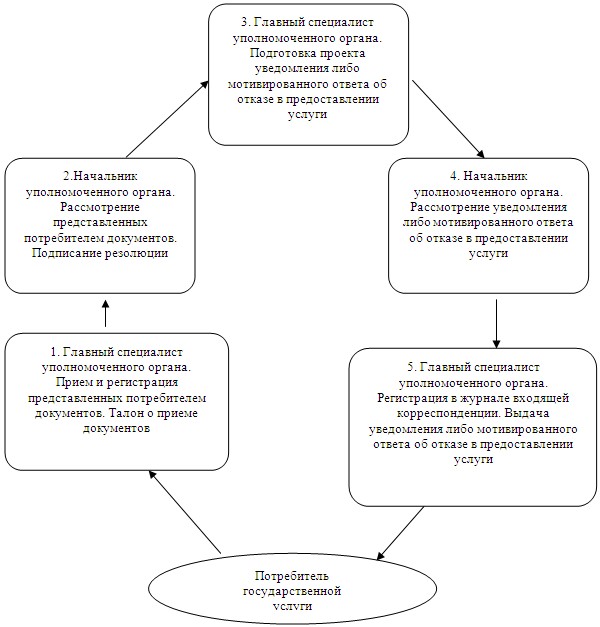 

Утвержден             

постановлением акимата      

города Павлодара         

от 14 декабря 2012 года № 1676/27 

Регламент государственной услуги

«Оформление документов на инвалидов для предоставления

им протезно-ортопедической помощи» 

1. Общие положения

      1. Настоящий регламент государственной услуги: «Оформление документов на инвалидов для предоставления им протезно-ортопедической помощи» (далее - государственная услуга) разработан в соответствии с постановлением Правительства Республики Казахстан от 7 апреля 2011 года № 394 «Об утверждении стандартов государственных услуг в сфере социальной защиты, оказываемых местными исполнительными органами» (далее - Стандарт).



      2. Государственная услуга предоставляется государственным учреждением «Отдел занятости и социальных программ города Павлодара» (далее - уполномоченный орган), расположенным по адресу: 140000, Павлодарская область, город Павлодара, улица Кривенко, дом 25, телефон (8(7182)32-25-13), график работы ежедневно с 9.00 часов до 18.30 часов, с обеденным перерывом с 13.00 до 14.30 часов, кроме выходных (суббота, воскресенье) и праздничных дней, сайт: www.ozsp.gov.kz



      Также государственная услуга предоставляется через филиалы республиканского государственного предприятия «Центр обслуживания населения по Павлодарской области» (далее - центр) на альтернативной основе, по адресам: 140000, Павлодарская область, город Павлодар, улица Павлова, дом 48, телефон (8(7182)70-37-23), электронный адрес: otchet_pavcon@mail.ru, улица Кутузова, дом 204, телефон (8(7182)34-59-05), электронный адрес: kutuzova204@mail.ru, улица Исиналиева, дом 24, телефоны (8(7182)70-37-29), электронный адрес: akimhanow@mail.ru. График работы центров: ежедневно с 9.00 часов до 20.00 часов без перерыва, кроме праздничных и выходного дня.



      3. Форма оказываемой государственной услуги: не автоматизированная.



      4. Результатом оказания государственной услуги является уведомление об оформлении документов на инвалидов для предоставления протезно-ортопедической помощи, либо мотивированный ответ об отказе в предоставлении услуги на бумажном носителе.



      5. Государственная услуга оказывается физическим лицам: гражданам Республики Казахстан, иностранцам и лицам без гражданства, постоянно проживающим на территории Республики Казахстан (далее - потребитель):



      1) участникам, инвалидам Великой Отечественной войны, а также лицам, приравненным по льготам и гарантиям к инвалидам Великой Отечественной войны;



      2) военнослужащим, инвалидность которых наступила в связи с исполнением служебных обязанностей в Вооруженных Силах Республики Казахстан;



      3) лицам начальствующего и рядового состава органов внутренних дел, органов национальной безопасности, инвалидность которых наступила в связи с исполнением служебных обязанностей;



      4) инвалидам от общего заболевания;



      5) инвалидам с детства;



      6) детям-инвалидам;



      7) инвалидам от трудового увечья или профессионального заболевания, полученного по вине работодателя, в случае прекращения деятельности работодателя - индивидуального предпринимателя, или ликвидации юридического лица. 

2. Требования к порядку оказания государственной услуги

      6. Сроки оказания государственной услуги:



      1) сроки оказания государственной услуги с момента сдачи потребителем необходимых документов, определенных в пункте 11 Стандарта:



      в уполномоченном органе - в течение десяти рабочих дней;



      в центре - в течение десяти рабочих дней (дата приема и выдачи документа (результата) государственной услуги не входит в срок оказания государственной услуги);



      2) максимально допустимое время ожидания до получения государственной услуги, оказываемой на месте в день обращения потребителя, зависит от количества человек в очереди из расчета тридцати минут на обслуживание одного потребителя;



      3) максимально допустимое время обслуживания потребителя государственной услугой, оказываемой на месте в день обращения, - не более пятнадцати минут в уполномоченном органе, тридцати минут - в центре.



      Прием документов осуществляется в порядке очереди, без предварительной записи и ускоренного обслуживания.



      7. Государственная услуга предоставляется бесплатно.



      8. Уполномоченным органом в предоставлении государственной услуги может быть отказано в случае предусмотренным в пункте 16 Стандарта. 

3. Описание порядка действий (взаимодействия) в процессе

оказания государственной услуги

      9. Для получения государственной услуги потребитель представляет необходимые документы, определенные в пункте 11 Стандарта.



      10. После сдачи всех необходимых документов потребителю выдается:



      1) в уполномоченном органе – справка о регистрации в качестве безработного;



      2) в центре – расписка о приеме заявления с указанием реквизитов, указанных в пункте 14 Стандарта.



      11. В процессе оказания государственной услуги участвуют следующие структурно-функциональные единицы:



      1) главный специалист уполномоченного органа;



      2) начальник уполномоченного органа.



      12. Текстовое табличное описание последовательности и взаимодействие административных действий (процедур) структурно-функциональных единиц с указанием срока выполнения каждого административного действия (процедуры), приведено в приложении 1 к настоящему регламенту.



      13. Схема, отражающая взаимосвязь между логической последовательностью административных действий в процессе оказания государственной услуги и структурно-функциональных единиц представлена в приложении 2 к настоящему регламенту. 

4. Ответственность должностных лиц, оказывающих

государственную услугу

      14. Должностные лица уполномоченного органа несут ответственность за принимаемые ими решения и действия (бездействия) в ходе оказания государственной услуги в порядке предусмотренном законами Республики Казахстан.

Приложение 1           

к регламенту государственной услуги

«Оформление документов на инвалидов

для предоставления им       

протезно-ортопедической помощи»  

от 14 декабря 2012 года № 1676/27  

Описание последовательности и взаимодействие административных

действий (процедур) структурно-функциональных единиц

Приложение 2           

к регламенту государственной услуги

«Оформление документов на инвалидов

для предоставления им       

протезно-ортопедической помощи»  

от 14 декабря 2012 года № 1676/27  

Схема, отражающая взаимосвязь между логической

последовательностью административных действий

структурно-функциональных единиц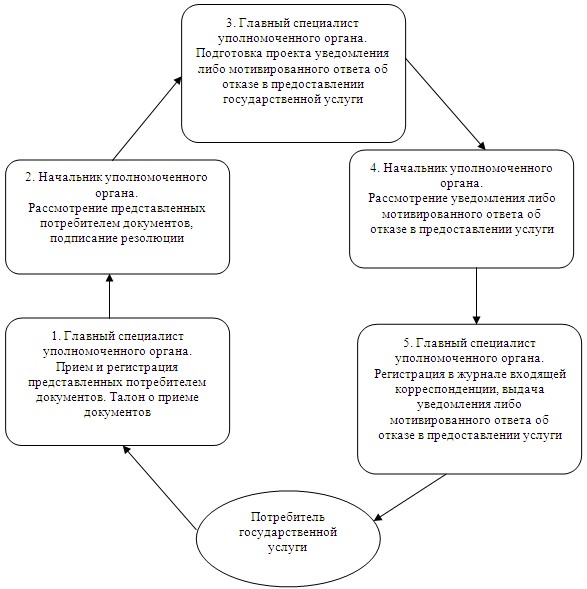 

Утвержден             

постановлением акимата      

города Павлодара         

от 14 декабря 2012 года № 1676/27 

Регламент государственной услуги

«Оформление документов на инвалидов для обеспечения их

сурдо-тифлотехническими средствами

и обязательными гигиеническими средствами» 

1. Общие положения

      1. Настоящий регламент государственной услуги: «Оформление документов на инвалидов для обеспечения их сурдо-тифлотехническими средствами и обязательными гигиеническими средствами» (далее - государственная услуга) разработан в соответствии с постановлением Правительства Республики Казахстан от 7 апреля 2011 года № 394 «Об утверждении стандартов государственных услуг в сфере социальной защиты, оказываемых местными исполнительными органами» (далее – Стандарт).



      2. Государственная услуга предоставляется государственным учреждением «Отдел занятости и социальных программ города Павлодара» (далее - уполномоченный орган), расположенным по адресу: 140000, Павлодарская область, город Павлодар, улица Кривенко, дом 25, телефон (8(7182)32-25-13), график работы ежедневно с 9.00 часов до 18.30 часов, с обеденным перерывом с 13.00 до 14.30 часов, кроме выходных (суббота, воскресенье) и праздничных дней, сайт: www.ozsp.gov.kz



      Также государственная услуга предоставляется через филиалы республиканского государственного предприятия «Центр обслуживания населения по Павлодарской области» (далее - центр) на альтернативной основе, по адресам: 140000, Павлодарская область, город Павлодар, улица Павлова, дом 48, телефон (8(7182)70-37-23), электронный адрес: otchet_pavcon@mail.ru, улица Кутузова, дом 204, телефон (8(7182)34-59-05), электронный адрес: kutuzova204@mail.ru, улица Исиналиева, дом 24, телефоны (8(7182)70-37-29), электронный адрес: akimhanow@mail.ru. График работы центров: ежедневно с 9.00 часов до 20.00 часов без перерыва, кроме праздничных и выходного дня.



      3. Форма оказываемой государственной услуги: не автоматизированная.



      4. Результатом оказываемой государственной услуги, которую получит заявитель, является уведомление об оформлении документов на инвалидов для обеспечения их сурдо-тифлотехническими средствами и обязательными гигиеническими средствами, либо мотивированный ответ об отказе в предоставлении услуги на бумажном носителе.



      5. Государственная услуга оказывается физическим лицам: гражданам Республики Казахстан, иностранцам и лицам без гражданства, постоянно проживающим на территории Республики Казахстан (далее - потребители):



      1) по обеспечению сурдо-техническими средствами:



      участникам и инвалидам Великой Отечественной войны;



      лицам, приравненным по льготам и гарантиям к инвалидам Великой Отечественной войны;



      детям-инвалидам;



      инвалидам первой, второй, третьей групп;



      инвалидам от трудового увечья или профессионального заболевания, полученного по вине работодателя, в случае прекращения деятельности работодателя - индивидуального предпринимателя, или ликвидации юридического лица;



      2) по обеспечению тифлотехническими средствами:



      инвалидам первой, второй групп;



      детям-инвалидам;



      инвалидам от трудового увечья или профессионального заболевания, полученного по вине работодателя, в случае прекращения деятельности работодателя - индивидуального предпринимателя, или ликвидации юридического лица;



      3) по обеспечению обязательными гигиеническими средствами:



      инвалидам, нуждающимся в обязательных гигиенических средствах, в соответствии с индивидуальной программой реабилитации инвалида;



      инвалидам от трудового увечья или профессионального заболевания, полученного по вине работодателя, в случае прекращения деятельности работодателя - индивидуального предпринимателя, или ликвидации юридического лица. 

2. Требования к порядку оказания государственной услуги

      6. Сроки оказания государственной услуги:



      1) срок оказания государственной услуги с момента сдачи потребителем необходимых документов:



      в уполномоченном органе - в течение десяти рабочих дней;



      в центре – в течение десяти рабочих дней (дата приема и выдачи документа (результата) государственной услуги не входит в срок оказания государственной услуги);



      2) максимально допустимое время ожидания до получения государственной услуги, оказываемой на месте в день обращения потребителя (до получения талона) не более тридцати минут;



      3) максимально допустимое время обслуживания потребителя государственной услуги, оказываемой на месте в день обращения потребителя не более пятнадцати минут в уполномоченном органе, тридцать минут в центре.



      Прием документов осуществляется в порядке очереди, без предварительной записи и ускоренного обслуживания.



      7. Государственная услуга предоставляется бесплатно.



      8. В предоставлении государственной услуги отказывается в случаях, предусмотренных в пункте 16 Стандарта. 

3. Описание порядка действий (взаимодействия)

в процессе оказания государственной услуги

      9. Государственная услуга предоставляется путем личного посещения потребителя, либо уполномоченного представителя, действующего на основании доверенности.



      10. Для получения государственной услуги потребитель представляет необходимые документы, определенные в пункте 11 Стандарта.



      11. После сдачи всех необходимых документов потребителю выдается:



      1) в уполномоченном органе - талон с указанием даты регистрации и получения потребителем государственной услуги, фамилии и инициалов лица, принявшего документы;



      2) в центре – расписка о приеме соответствующих документов с указанием реквизитов, указанных в пункте 14 Стандарта.



      12. В процессе оказания государственной услуги участвуют следующие структурно-функциональные единицы:



      1) главный специалист уполномоченного органа;



      2) начальник уполномоченного органа.



      13. Текстовое табличное описание последовательности и взаимодействие административных действий (процедур) структурно-функциональных единиц с указанием срока выполнения каждого административного действия (процедуры), приведено в приложении 1 к настоящему регламенту.



      14. Схема, отражающая взаимосвязь между логической последовательностью административных действий в процессе оказания государственной услуги и структурно-функциональных единиц представлена в приложении 2 к настоящему регламенту. 

4. Ответственность должностных лиц, оказывающих

государственные услуги

      15. Должностные лица уполномоченного органа несут ответственность за принимаемые ими решения и действия (бездействия) в ходе оказания государственной услуги в порядке, предусмотренном законами Республики Казахстан.

Приложение 1               

к регламенту государственной услуги   

«Оформление документов на инвалидов   

для обеспечения их сурдо-тифлотехническими

средствами и обязательными        

гигиеническими средствами»        

от 14 декабря 2012 года № 1676/27     

Описание последовательности и взаимодействие

административных действий структурно-функциональных единиц

Приложение 2               

к регламенту государственной услуги   

«Оформление документов на инвалидов   

для обеспечения их сурдо-тифлотехническими

средствами и обязательными        

гигиеническими средствами»        

от 14 декабря 2012 года № 1676/27     

Схема, отражающая взаимосвязь между логической

последовательностью административных действий

структурно-функциональных единиц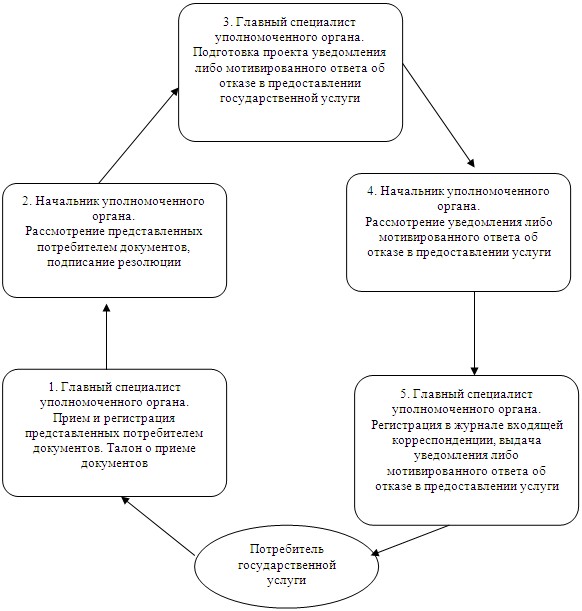 

Утвержден             

постановлением акимата      

города Павлодара         

от 14 декабря 2012 года № 1676/27 

Регламент государственной услуги

«Назначение государственных пособий семьям,

имеющим детей до 18 лет» 

1. Общие положения

      1. Настоящий регламент государственной услуги: « Назначение государственных пособий семьям, имеющим детей до 18 лет» (далее - государственная услуга) разработан в соответствии с постановлением Правительства Республики Казахстан от 7 апреля 2011 года № 394 «Об утверждении стандартов государственных услуг в сфере социальной защиты, оказываемых местными исполнительными органами» (далее – Стандарт).



      2. Государственная услуга предоставляется государственным учреждением «Отдел занятости и социальных программ города Павлодара» (далее - уполномоченный орган), расположенным по адресу: 140000, Павлодарская область, город Павлодар, улица Кривенко, дом 25, телефон (8(7182)32-17-28), график работы ежедневно с 9.00 часов до 18.30 часов, с обеденным перерывом с 13.00 до 14.30 часов, кроме выходных (суббота, воскресенье) и праздничных дней, сайт: www.ozsp.gov.kz



      При отсутствии уполномоченного органа по месту жительства, заявитель обращается за получением государственной услуги к акиму поселка, аула (села), аульного (сельского) округа (далее – аким сельского округа), по адресам указанным в приложении 1 к настоящему регламенту.



      Также государственная услуга предоставляется через филиалы республиканского государственного предприятия «Центр обслуживания населения по Павлодарской области» (далее - центр) на альтернативной основе, по адресам: 140000, Павлодарская область, город Павлодар, улица Павлова, дом 48, телефон (8(7182)70-37-23), электронный адрес: otchet_pavcon@mail.ru, улица Кутузова, дом 204, телефон (8(7182)34-59-05), электронный адрес: kutuzova204@mail.ru, улица Исиналиева, дом 24, телефоны (8(7182)70-37-29), электронный адрес: akimhanow@mail.ru. График работы центров: ежедневно с 9.00 часов до 20.00 часов без перерыва, кроме праздничных и выходного дня.



      3. Форма оказываемой государственной услуги: не автоматизированная.



      4. Результатом оказываемой государственной услуги, которую получит заявитель, является уведомление о назначении пособия на детей до 18 лет, либо мотивированный ответ об отказе в предоставлении государственной услуги на бумажном носителе.



      5. Государственная услуга оказывается физическим лицам: гражданам Республики Казахстан, постоянно проживающим в Республике Казахстан и оралманам, имеющим детей до 18 лет, среднедушевой доход семьи которых ниже стоимости продовольственной корзины (далее - потребитель). 

2. Требования к порядку оказания государственной услуги

      6. Сроки оказания государственной услуги:



      1) сроки оказания государственной услуги с момента сдачи потребителем необходимых документов:



      в уполномоченный орган - в течение десяти рабочих дней;



      акиму сельского округа по месту жительства - не более тридцати календарных дней;



      в центр – в течение десяти рабочих дней (день приема и выдачи документа (результата) государственной услуги не входит в срок оказания государственной услуги;



      2) максимально допустимое время ожидания до получения государственной услуги, оказываемой на месте в день обращения потребителя, зависит от количества человек в очереди из расчета пятнадцати минут на обслуживание одного заявителя в уполномоченном органе, у акима сельского округа и в центре - тридцати минут;



      3) максимально допустимое время обслуживания потребителя государственной услуги, оказываемой на месте в день обращения потребителя - не более пятнадцати минут в уполномоченном органе, у акима сельского округа и тридцати минут в центре.



      7. Государственная услуга оказывается бесплатно.



      8. В предоставлении государственной услуги отказывается в случаях, предусмотренных в пункте 16 Стандарта. 

3. Описание порядка действий (взаимодействия)

в процессе оказания государственной услуги

      9. Для получения государственной услуги потребитель представляет необходимые документы, определенные в пункте 11 Стандарта.



      10. После сдачи всех необходимых документов потребителю выдается:



      1) в уполномоченном органе или у акима сельского округа - талон с указанием даты регистрации и получения потребителем государственной услуги, фамилии и инициалов ответственного лица, принявшего документы;



      2) в центре – расписка о приеме соответствующих документов с указанием реквизитов, указанных в пункта 14 Стандарта.



      11. В процессе оказания государственной услуги участвуют следующие структурно-функциональные единицы:



      1) главный специалист уполномоченного органа;



      2) специалист аппарата акима сельского округа;



      3) начальник уполномоченного органа.



      12. Текстовое табличное описание последовательности и взаимодействие административных действий (процедур) структурно-функциональных единиц с указанием срока выполнения каждого административного действия (процедуры), приведено в приложении 2 к настоящему регламенту.



      13. Схема, отражающая взаимосвязь между логической последовательностью административных действий в процессе оказания государственной услуги и структурно-функциональных единиц представлена в приложении 3 к настоящему регламенту. 

4. Ответственность должностных лиц, оказывающих

государственные услуги

      Должностные лица уполномоченного органа несут ответственность за принимаемые ими решения и действия (бездействия) в ходе оказания государственной услуги в порядке предусмотренном законами Республики Казахстан.

Приложение 1            

к регламенту государственной услуги

«Назначение государственных пособий

семьям, имеющим детей до 18 лет» 

от 14 декабря 2012 года № 1676/27 

Приложение 2            

к регламенту государственной услуги

«Назначение государственных пособий

семьям, имеющим детей до 18 лет» 

от 14 декабря 2012 года № 1676/27  

Описание последовательности и взаимодействие административных

действий (процедур) структурно-функциональных единиц

      1) при обращении в уполномоченный орган

      2) при обращении к акиму сельского округа

Приложение 3            

к регламенту государственной услуги

«Назначение государственных пособий

семьям, имеющим детей до 18 лет» 

от 14 декабря 2012 года № 1676/27  

Схема, отражающая взаимосвязь между логической

последовательностью административных действий

структурно-функциональных единиц

      1) при обращении в уполномоченный орган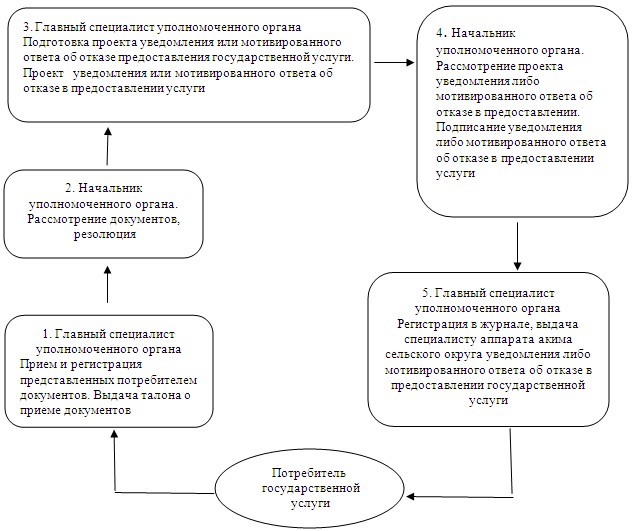 

      2) при обращении к акиму сельского округа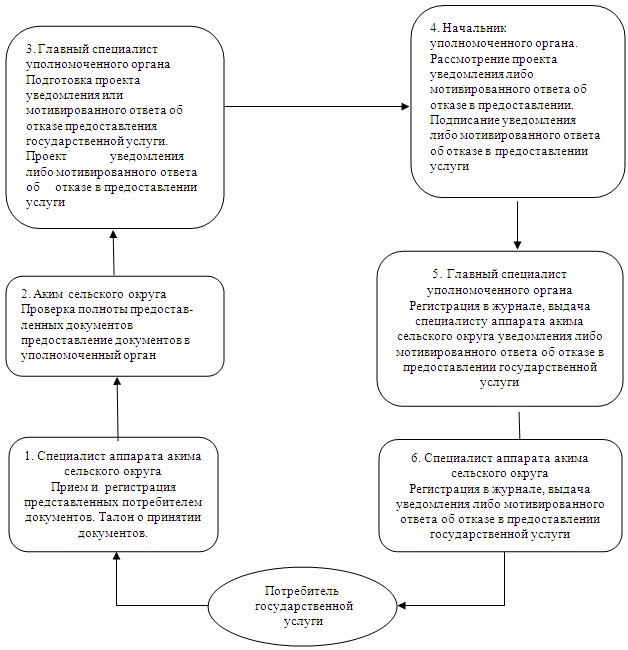 

Утвержден             

постановлением акимата      

города Павлодара         

от 14 декабря 2012 года № 1676/27 

Регламент государственной услуги

«Назначение жилищной помощи» 

1. Общие положения

      1. Настоящий регламент государственной услуги: «Назначение жилищной помощи» (далее – государственная услуга) разработан в соответствии с постановлением Правительства Республики Казахстан от 7 апреля 2011 года № 394 «Об утверждении стандартов государственных услуг в сфере социальной защиты, оказываемых местными исполнительными органами» (далее – Стандарт).



      2. Государственная услуга предоставляется государственным учреждением «Отдел занятости и социальных программ города Павлодара» (далее - уполномоченный орган), расположенным по адресу: 140000, Павлодарская область, город Павлодар, улица Кривенко, дом 25, телефон (8(7182)32-17-28), график работы ежедневно с 9.00 часов до 18.30 часов, с обеденным перерывом с 13.00 до 14.30 часов, кроме выходных (суббота, воскресенье) и праздничных дней, сайт: www.ozsp.gov.kz



      Также государственная услуга предоставляется через филиалы республиканского государственного предприятия «Центр обслуживания населения по Павлодарской области» (далее - центр) на альтернативной основе, по адресам: 140000, Павлодарская область, город Павлодар, улица Павлова, дом 48, телефон (8(7182)70-37-23), электронный адрес: otchet_pavcon@mail.ru, улица Кутузова, дом 204, телефон (8(7182)34-59-05), электронный адрес: kutuzova204@mail.ru, улица Исиналиева, дом 24, телефоны (8(7182)70-37-29), электронный адрес: akimhanow@mail.ru. График работы центров: ежедневно с 9.00 часов до 20.00 часов без перерыва, кроме праздничных и выходного дня.



      При желании получателя государственной услуги возможно бронирование электронной очереди посредством веб-портала электронного правительства адрес www.e.gov.kz.



      3. Форма оказываемой государственной услуги: не автоматизированная.



      4. Результатом оказания государственной услуги является уведомление о назначении жилищной помощи либо мотивированный ответ об отказе в предоставлении государственной услуги на бумажном носителе.



      5. Государственная услуга оказывается физическим лицам: малообеспеченным семьям (гражданам), постоянно проживающим в данной местности, имеющим право на получение жилищной помощи (далее – потребитель). 

2. Требования к порядку оказания

государственной услуги

      6. Сроки оказания государственной услуги с момента сдачи потребителем необходимых документов:



      в уполномоченном органе – в течение десяти календарных дней;



      в центре - в течение десяти календарных дней (день приема и выдачи документа (результата) государственной услуги не входит в срок оказания государственной услуги);



      максимально допустимое время ожидания в очереди при сдаче необходимых документов - не более двадцати минут;



      максимально допустимое время обслуживание получателя государственной услуги, оказываемой на месте в день обращения получателя государственной услуги, - не более двадцати минут;



      максимально допустимое время ожидания в очереди при получении необходимых документов - не более двадцати минут.



      7. Государственная услуга оказывается бесплатно.



      8. В предоставлении государственной услуги отказывается в случаях, предусмотренных в пункте 16 Стандарта. 

3. Описание порядка действий (взаимодействия)

в процессе оказания государственной услуги

      9. Для получения государственной услуги потребитель представляет необходимые документы, определенные в пункте 11 Стандарта.



      При сдаче всех необходимых документов для получения государственной услуги потребителю выдается:



      в уполномоченном органе - талон с указанием даты регистрации, места и получения потребителем государственной услуги, фамилии и инициалов ответственного лица, принявшего документы;



      в центре – расписка о приеме соответствующих документов.



      10. В процессе оказания государственной услуги участвуют следующие структурно-функциональные единицы:



      1) главный специалист уполномоченного органа;



      2) начальник уполномоченного органа.



      11. Текстовое табличное описание последовательности и взаимодействие административных действий (процедур) структурно-функциональных единиц с указанием срока выполнения каждого административного действия (процедуры), приведено в приложении 1 к настоящему регламенту.



      12. Схема, отражающая взаимосвязь между логической последовательностью административных действий в процессе оказания государственной услуги и структурно-функциональных единиц представлена в приложении 2 к настоящему регламенту. 

4. Ответственность должностных лиц, оказывающих

государственные услуги

      13. Должностные лица уполномоченного органа несут ответственность за принимаемые ими решения и действия (бездействия) в ходе оказания государственной услуги в порядке предусмотренном законами Республики Казахстан.

Приложение 1            

к регламенту государственной услуги

«Назначение жилищной помощи»    

от 14 декабря 2012 года № 1676/27  

Описание последовательности и взаимодействие административных

действий (процедур) структурно-функциональных единиц

Приложение 2            

к регламенту государственной услуги

«Назначение жилищной помощи»    

от 14 декабря 2012 года № 1676/27  

Схема, отражающая взаимосвязь между логической

последовательностью административных действий

структурно-функциональных единиц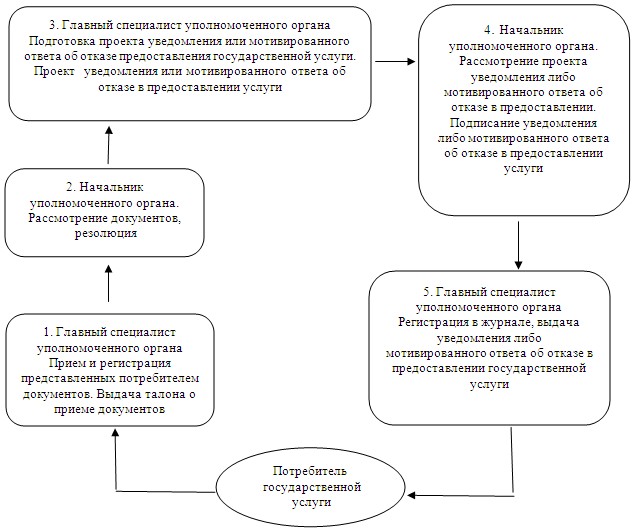 

Утвержден             

постановлением акимата      

города Павлодара         

от 14 декабря 2012 года № 1676/27 

Регламент государственной услуги

«Оформление документов на социальное обслуживание в

государственных и негосударственных медико-социальных

учреждениях (организациях), предоставляющих услуги за счет

государственных бюджетных средств» 

1. Общие положения

      1. Настоящий регламент государственной услуги: «Оформление документов на социальное обслуживание в государственных и негосударственных медико-социальных учреждениях (организациях), предоставляющих услуги за счет государственных бюджетных средств» (далее – государственная услуга) разработан в соответствии с постановлением Правительства Республики Казахстан от 7 апреля 2011 года № 394 «Об утверждении стандартов государственных услуг в сфере социальной защиты, оказываемых местными исполнительными органами» (далее – Стандарт).



      2. Государственная услуга предоставляется государственным учреждением «Отдел занятости и социальных программ города Павлодара» (далее - уполномоченный орган), расположенным по адресу: 140000, Павлодарская область, город Павлодар, улица Кривенко, дом 25, телефон (8(7182)32-97-18), график работы ежедневно с 9.00 часов до 18.30 часов, с обеденным перерывом с 13.00 до 14.30 часов, кроме выходных (суббота, воскресенье) и праздничных дней, сайт: www.ozsp.gov.kz



      Также государственная услуга предоставляется через филиалы республиканского государственного предприятия «Центр обслуживания населения по Павлодарской области» (далее - центр) на альтернативной основе, по адресам: 140000, Павлодарская область, город Павлодар, улица Павлова, дом 48, телефон (8(7182)70-37-23), электронный адрес: otchet_pavcon@mail.ru, улица Кутузова, дом 204, телефон (8(7182)34-59-05), электронный адрес: kutuzova204@mail.ru, улица Исиналиева, дом 24, телефоны (8(7182)70-37-29), электронный адрес: akimhanow@mail.ru. График работы центров: ежедневно с 9.00 часов до 20.00 часов без перерыва, кроме праздничных и выходного дня.



      3. Форма оказываемой государственной услуги: не автоматизированная.



      4. Результатом оказания государственной услуги, является выдача уведомления об оформлении документов на социальное обслуживание в государственных и негосударственных медико-социальных учреждениях (организациях), предоставляющих услуги за счет государственных бюджетных средств, либо мотивированный ответ об отказе в предоставлении услуги на бумажном носителе.



      5. Государственная услуга оказывается физическим лицам: гражданам Республики Казахстан, оралманам, постоянно проживающим на территории Республики Казахстан, иностранцам и лицам без гражданства, нуждающимся в соответствии с индивидуальной программой реабилитации или заключением медицинской организации в постороннем уходе и социальном обслуживании (далее - потребитель):



      1) инвалидам старше восемнадцати лет с психоневрологическими заболеваниями;



      2) детям-инвалидам с психоневрологическими патологиями или детям-инвалидам с нарушениями функций опорно-двигательного аппарата;



      3) одиноким инвалидам первой, второй группы и престарелым. 

2. Требования к порядку оказания государственной услуги

      6. Сроки оказания государственной услуги:



      1) при обращении в уполномоченный орган с момента сдачи потребителем необходимых документов: в течение семнадцати рабочих дней;



      2) при обращении через центр с момента сдачи потребителем необходимых документов: в течение семнадцати рабочих дней (дата приема и выдача документа (результата) государственной услуги не входит в срок оказания государственной услуги);



      3) максимально допустимое время ожидания до получения государственной услуги, оказываемой на месте в день обращения потребителя, (до получения талона), не может превышать тридцати минут;



      4) максимально допустимое время обслуживания потребителя государственной услуги, оказываемой на месте в день обращения потребителя, не может превышать пятнадцати минут.



      7. Государственная услуга оказывается бесплатно.



      8. В предоставлении государственной услуги отказывается в случаях, предусмотренных в пункте 16 Стандарта. 

3. Описание порядка действий (взаимодействия)

в процессе оказания государственной услуги

      9. Для получения государственной услуги потребитель представляет необходимые документы, определенные в пункте 11 Стандарта.



      10. После сдачи всех необходимых документов потребителю выдается:



      1) в уполномоченном органе - талон с указанием даты регистрации и получения потребителем государственной услуги, фамилии и инициалов лица, принявшего документы;



      2) в центре - расписка о приеме соответствующих документов с указанием сведений, указанных в пункте 14 Стандарта.



      11. В процессе оказания государственной услуги участвуют следующие структурно-функциональные единицы:



      1) главный специалист уполномоченного органа;



      2) начальник уполномоченного органа.



      12. Текстовое табличное описание последовательности и взаимодействие административных действий (процедур) структурно-функциональных единиц с указанием срока выполнения каждого административного действия (процедуры), приведено в приложении 1 к настоящему регламенту.



      13. Схема, отражающая взаимосвязь между логической последовательностью административных действий в процессе оказания государственной услуги и структурно-функциональных единиц представлена в приложении 2 к настоящему регламенту. 

4. Ответственность должностных лиц, оказывающих

государственные услуги

      14. Должностные лица уполномоченного органа несут ответственность за принимаемые ими решения и действия (бездействия) в ходе оказания государственной услуги в порядке предусмотренном законами Республики Казахстан.

Приложение 1               

к регламенту оказания государственной   

услуги «Оформление документов на     

социальное обслуживание в государственных 

и негосударственных медико-социальных   

учреждениях (организациях), предоставляющих

услуги за счет государственных       

бюджетных средств»             

от 14 декабря 2012 года № 1676/27      

Описание последовательности и взаимодействие административных

действий (процедур) структурно-функциональных единиц

Приложение 2               

к регламенту оказания государственной   

услуги «Оформление документов на     

социальное обслуживание в государственных 

и негосударственных медико-социальных   

учреждениях (организациях), предоставляющих

услуги за счет государственных       

бюджетных средств»             

от 14 декабря 2012 года № 1676/27      

Схема, отражающая взаимосвязь между логической

последовательностью административных действий

структурно-функциональных единиц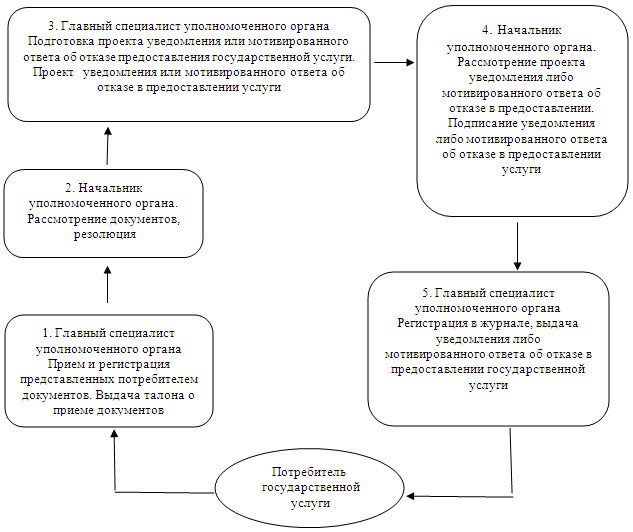 

Утвержден             

постановлением акимата      

города Павлодара         

от 14 декабря 2012 года № 1676/27 

Регламент государственной услуги

«Оформление документов на социальное обслуживание на дому для

одиноких, одиноко проживающих престарелых, инвалидов и

детей-инвалидов, нуждающихся в постороннем уходе и помощи» 

1. Общие положения

      1. Настоящий регламент государственной услуги: «Оформление документов на социальное обслуживание на дому для одиноких, одиноко проживающих престарелых, инвалидов и детей-инвалидов, нуждающихся в постороннем уходе и помощи» (далее - государственная услуга) разработан в соответствии с постановлением Правительства Республики Казахстан от 7 апреля 2011 года № 394 «Об утверждении стандартов государственных услуг в сфере социальной защиты, оказываемых местными исполнительными органами» (далее – Стандарт).



      2. Государственная услуга предоставляется государственным учреждением «Отдел занятости и социальных программ города Павлодара» (далее - уполномоченный орган), расположенным по адресу: 140000, Павлодарская область, город Павлодар, улица Кривенко, дом 25, телефон (8(7187)34-51-36), график работы ежедневно с 9.00 часов до 18.30 часов, с обеденным перерывом с 13.00 до 14.30 часов, кроме выходных (суббота, воскресенье) и праздничных дней, сайт: www.ozsp.gov.kz



      Также государственная услуга предоставляется через филиалы республиканского государственного предприятия «Центр обслуживания населения по Павлодарской области» (далее - центр) на альтернативной основе, по адресам: 140000, Павлодарская область, город Павлодар, улица Павлова, дом 48, телефон (8(7182)70-37-23), электронный адрес: otchet_pavcon@mail.ru, улица Кутузова, дом 204, телефон (8(7182)34-59-05), электронный адрес: kutuzova204@mail.ru, улица Исиналиева, дом 24, телефоны (8(7182)70-37-29), электронный адрес: akimhanow@mail.ru. График работы центров: ежедневно с 9.00 часов до 20.00 часов без перерыва, кроме праздничных и выходного дня.



      3. Форма оказываемой государственной услуги: не автоматизированная.



      4. Результатом оказываемой государственной услуги, которую получит потребитель, является уведомление об оформлении документов на социальное обслуживание на дому, либо мотивированный ответ об отказе в предоставлении услуги на бумажном носителе.



      5. Государственная услуга оказывается физическим лицам: гражданам Республики Казахстан, оралманам, постоянно проживающим на территории Республики Казахстан иностранцам и лицам без гражданства, нуждающимся в соответствии с индивидуальной программой реабилитации или заключением медицинской организации в постороннем уходе и социальном обслуживании (далее - потребители):



      1) одиноким и одиноко проживающим инвалидам первой, второй группы и престарелым;



      2) детям-инвалидам с нарушениями опорно-двигательного аппарата, проживающим в семьях;



      3) детям - инвалидам с психоневрологическими патологиями, проживающим в семьях;



      4) лицам с психоневрологическими заболеваниями в возрасте старше 18 лет, проживающим в семьях. 

2. Требования к порядку оказания

государственной услуги

      6. Сроки оказания государственной услуги:



      1) сроки оказания государственной услуги с момента сдачи потребителем необходимых документов: 



      при обращении в уполномоченный орган в течение четырнадцати рабочих дней;



      при обращении в центр – в течение четырнадцати рабочих дней.



      Дата приема и выдачи документа (результата) государственной услуги не входит в срок оказания государственной услуги.



      2) максимально допустимое время ожидания до получения государственной услуги, оказываемой на месте в день обращения потребителя не может превышать тридцати минут.



      3) максимально допустимое время обслуживания потребителя государственной услуги, оказываемой на месте в день обращения потребителя, не может превышать пятнадцати минут в уполномоченном органе, тридцати минут - в центре.



      7. Государственная услуга оказывается бесплатно.



      8. В предоставлении государственной услуги отказывается в случаях, предусмотренных в пункте 16 Стандарта. 

3. Описание порядка действий (взаимодействия)

в процессе оказания государственной услуги

      9. Для получения государственной услуги потребитель представляет необходимые документы, определенные в пункте 11 Стандарта.



      10. После сдачи всех необходимых документов потребителю выдается:



      1) в уполномоченном органе - талон с указанием даты и получения потребителем государственной услуги, фамилии и инициалов лица, принявшего документы;



      2) в центре – расписка о приеме соответствующих документов с указанием номера и даты приема заявления, вида запрашиваемой государственной услуги, количества и названий положенных документов, даты времени и места выдачи документов, фамилии, имени, отчества инспектора центра, принявшего заявление на оформление документов.



      11. В процессе оказания государственной услуги участвуют следующие структурно-функциональные единицы:



      1) главный специалист уполномоченного органа;



      2) начальник уполномоченного органа.



      12. Текстовое табличное описание последовательности и взаимодействие административных действий (процедур) структурно-функциональных единиц с указанием срока выполнения каждого административного действия (процедуры), приведено в приложении 1 к настоящему регламенту.



      13. Схема, отражающая взаимосвязь между логической последовательностью административных действий в процессе оказания государственной услуги и структурно-функциональных единиц представлена в приложении 2 к настоящему регламенту. 

4. Ответственность должностных лиц, оказывающих

государственные услуги

      14. Должностные лица уполномоченного органа несут ответственность за принимаемые ими решения и действия (бездействия) в ходе оказания государственной услуги в порядке предусмотренном законами Республики Казахстан.

Приложение 1               

к регламенту государственной услуги  

«Оформление документов на социальное  

обслуживание на дому для одиноких,   

одиноко проживающих престарелых,    

инвалидов и детей-инвалидов,       

нуждающихся в постороннем уходе и помощи»

от 14 декабря 2012 года № 1676/27     

Описание последовательности и взаимодействие административных

действий (процедур) структурно-функциональных единиц

Приложение 2               

к регламенту государственной услуги  

«Оформление документов на социальное  

обслуживание на дому для одиноких,   

одиноко проживающих престарелых,    

инвалидов и детей-инвалидов,       

нуждающихся в постороннем уходе и помощи»

от 14 декабря 2012 года № 1676/27     

Схема, отражающая взаимосвязь между логической

последовательностью административных действий

структурно-функциональных единиц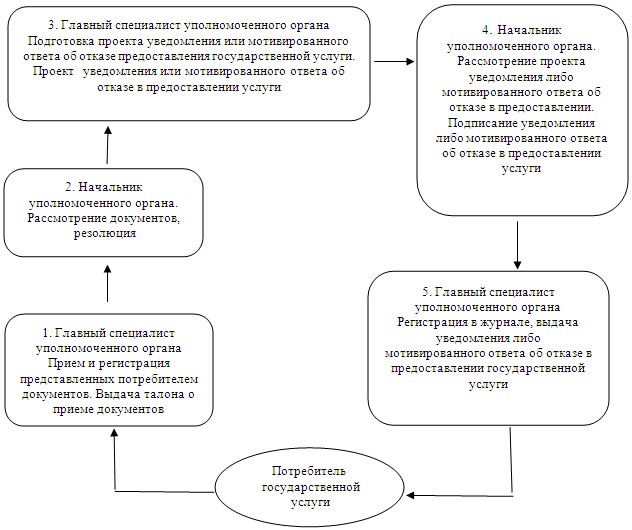 

Утвержден             

постановлением акимата      

города Павлодара         

от 14 декабря 2012 года № 1676/27 

Регламент государственной услуги

«Назначение социальной помощи специалистам социальной сферы,

проживающим в сельской местности, по приобретению топлива» 

1. Общие положения

      1. Настоящий регламент государственной услуги: «Назначение социальной помощи специалистам социальной сферы, проживающим в сельской местности, по приобретению топлива» (далее - государственная услуга) разработан в соответствии с постановлением Правительства Республики Казахстан от 7 апреля 2011 года № 394 «Об утверждении стандартов государственных услуг в сфере социальной защиты, оказываемых местными исполнительными органами» (далее – Стандарт).



      2. Государственная услуга предоставляется государственным учреждением «Отдел занятости и социальных программ города Павлодара» (далее - уполномоченный орган), расположенным по адресу: 140000, Павлодарская область, город Павлодар, улица Кривенко, дом 25, телефон (8(7182)32-17-28), график работы ежедневно с 9.00 часов до 18.30 часов, с обеденным перерывом с 13.00 до 14.30 часов, кроме выходных (суббота, воскресенье) и праздничных дней, сайт: www.ozsp.gov.kz



      При отсутствии уполномоченного органа по месту жительства потребитель обращается за получением государственной услуги к акиму поселка, аула (села), аульного (сельского) округа (далее - аким сельского округа), адреса которых указаны в приложении 1 к настоящему регламенту.



      Также государственная услуга предоставляется через филиалы республиканского государственного предприятия «Центр обслуживания населения по Павлодарской области» (далее - центр) на альтернативной основе, по адресам: 140000, Павлодарская область, город Павлодар, улица Павлова, дом 48, телефон (8(7182)70-37-23), электронный адрес: otchet_pavcon@mail.ru, улица Кутузова, дом 204, телефон (8(7182)34-59-05), электронный адрес: kutuzova204@mail.ru, улица Исиналиева, дом 24, телефоны (8(7182)70-37-29), электронный адрес: akimhanow@mail.ru. График работы центров: ежедневно с 9.00 часов до 20.00 часов без перерыва, кроме праздничных и выходного дня.



      3. Форма оказываемой государственной услуги: не автоматизированная.



      4. Результатом оказания государственной услуги является уведомление о назначении либо мотивированный ответ об отказе в предоставлении государственной услуги на бумажном носителе.



      5. Государственная услуга оказывается физическим лицам: специалистам государственных организаций здравоохранения, социального обеспечения, образования, культуры и спорта, проживающим и работающим в сельских населенных пунктах (далее - потребитель). 

2. Требования к порядку оказания государственной услуги

      6. Сроки оказания государственной услуги:



      1) сроки оказания государственной услуги с момента сдачи потребителем необходимых документов, определенных в пункте 11 Стандарта:



      в уполномоченный орган - в течение десяти рабочих дней;



      акиму сельского округа по месту жительства - в течение пятнадцати рабочих дней;



      в центр - в течение десяти рабочих дней (день приема и выдачи документа (результата) государственной услуги не входит в срок оказания государственной услуги);



      2) максимально допустимое время ожидания до получения государственной услуги, оказываемой на месте в день обращения потребителя (до получения талона) - не более тридцати минут;



      3) максимально допустимое время обслуживания потребителя государственной услуги, оказываемой на месте в день обращения потребителя - не более тридцати минут.



      Прием документов осуществляется в порядке очереди, без предварительной записи и ускоренного обслуживания.



      7. Государственная услуга предоставляется бесплатно.



      8. В предоставлении государственной услуги отказывается в случаях, предусмотренных в пункте 16 Стандарта. 

3. Описание порядка действий (взаимодействия)

в процессе оказания государственной услуги

      9. Для получения государственной услуги потребитель представляет необходимые документы, определенные в пункте 11 Стандарта.



      10. После сдачи всех необходимых документов потребителю выдается:



      1) в уполномоченном органе или у акима сельского округа - талон с указанием даты регистрации и получения потребителем государственной услуги, фамилии и инициалов ответственного лица, принявшего документы;



      2) в центре - расписка о приеме соответствующих документов.



      11. В процессе оказания государственной услуги участвуют следующие структурно-функциональные единицы:



      1) аким сельского округа;



      2) главный специалист уполномоченного органа;



      3) начальник уполномоченного органа.



      12. Текстовое табличное описание последовательности и взаимодействие административных действий (процедур) структурно-функциональных единиц с указанием срока выполнения каждого административного действия (процедуры), приведено в приложении 2 к настоящему регламенту.



      13. Схема, отражающая взаимосвязь между логической последовательностью административных действий в процессе оказания государственной услуги и структурно-функциональных единиц представлена в приложении 3 к настоящему регламенту. 

4. Ответственность должностных лиц, оказывающих

государственные услуги

      14. Должностные лица уполномоченного органа несут ответственность за принимаемые ими решения и действия (бездействия) в ходе оказания государственной услуги в порядке, предусмотренном законами Республики Казахстан.

Приложение 1            

к регламенту государственной услуги

«Назначение социальной помощи   

специалистам социальной сферы,  

проживающим в сельской местности, 

по приобретению топлива»     

от 14 декабря 2012 года № 1676/27 

Приложение 2            

к регламенту государственной услуги

«Назначение социальной помощи   

специалистам социальной сферы,  

проживающим в сельской местности, 

по приобретению топлива»     

от 14 декабря 2012 года № 1676/27  

Описание последовательности и взаимодействие административных

действий (процедур) структурно-функциональных единиц

      1) при обращении в уполномоченный орган

      2) при обращении к акиму сельского округа

Приложение 3            

к регламенту государственной услуги

«Назначение социальной помощи   

специалистам социальной сферы,  

проживающим в сельской местности, 

по приобретению топлива»     

от 14 декабря 2012 года № 1676/27  

Схема, отражающая взаимосвязь между логической

последовательностью административных действий

структурно-функциональных единиц

      1) при обращении в уполномоченный орган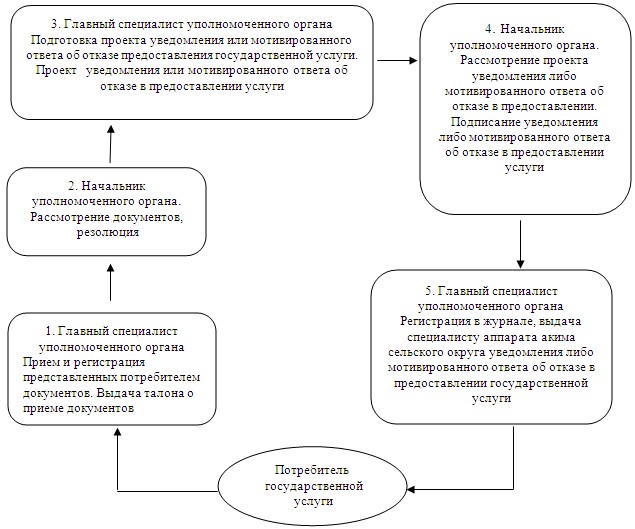 

      2) при обращении к акиму сельского округа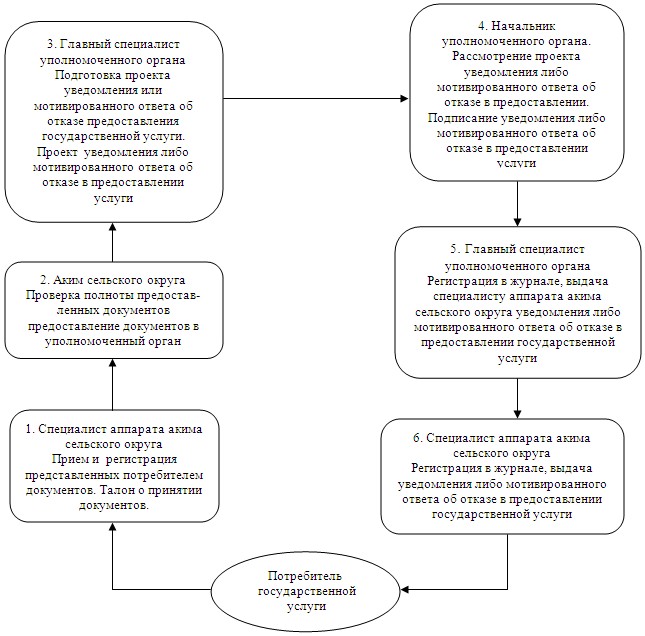 
					© 2012. РГП на ПХВ «Институт законодательства и правовой информации Республики Казахстан» Министерства юстиции Республики Казахстан
				№Действия основного процесса (хода, потока работ)Действия основного процесса (хода, потока работ)Действия основного процесса (хода, потока работ)Действия основного процесса (хода, потока работ)Действия основного процесса (хода, потока работ)1№ действия (хода, потока работ)12342Наименование структурно-функциональных единицСпециалист рабочего органа специальной комиссииСпециалист рабочего органа специальной комиссииСпециальная комиссияСпециалист рабочего органа специальной комиссии3Наименование действия (процесса, процедуры, операции) и их описаниеПрием и регистрация представленных потребителем документовРассмотрение представленных потребителем документовРассмотрение макетов дел и принятие решения о регистрации и учете граждан Республики Казахстан, пострадавших вследствие ядерных испытаний на Семипалатинском ядерном полигоне либо мотивированный ответ об отказеРегистрация в журнале входящей корреспонденции4Форма завершения (данные, документ, организационно-распорядительное решение)Талон о приеме документовНаправление макета дел на комиссиюПроект уведомления либо мотивированного ответа об отказеВыдача уведомления либо мотивированного ответа об отказе5Сроки исполненияне более 30 минут17 календарных днейне более 1 календарного дняне более 30 минут№Действия основного процесса (хода, потока работ)Действия основного процесса (хода, потока работ)Действия основного процесса (хода, потока работ)Действия основного процесса (хода, потока работ)Действия основного процесса (хода, потока работ)Действия основного процесса (хода, потока работ)1№ действия (хода, потока работ)123452Наименование структурно-функциональных единицГлавный специалист уполномоченного органаНачальник уполномоченного органаГлавный специалист уполномоченного органаНачальник уполномоченного органаГлавный специалист уполномоченного органа3Наименование действия (процесса, процедуры, операции) и их описаниеПрием и регистрация представленных потребителем документовРассмотрение представленных потребителем документовПодготовка проекта уведомления либо мотивированного ответа об отказеРассмотрение уведомления либо мотивированного ответа об отказеРегистрация в журнале входящей корреспонденции4Форма завершения (данные, документ, организационно-распорядительное решение)Талон о приеме документовПодписание резолюцииПроект уведомления либо мотивированного ответа об отказеПодписание уведомления либо мотивированного ответа об отказеВыдача уведомления либо мотивированного ответа об отказе5Сроки исполнения2 минуты2 минуты2 минуты2 минуты2 минуты1№ действия (хода, потока работ)123452Наименование структурно-функциональных единицГлавный специалист уполномоченного органаНачальник уполномоченного органаГлавный специалист уполномоченного органаНачальник уполномоченного органаГлавный специалист уполномоченного органа3Наименование действия (процесса, процедуры, операции) и их описаниеПрием и регистрация представленных потребителем документовРассмотрение представленных потребителем документовПодготовка проекта уведомления, либо мотивированного ответа об отказе в предоставлении государственной услугиРассмотрение уведомления, либо мотивированного ответа об отказе в предоставлении услугиРегистрация в журнале входящей корреспонденции4Форма завершения (данные,

документ, организационно-распорядительное решение)Талон о приеме документовПодписание резолюцииПроект уведомления, либо мотивированного ответа об отказе в предоставлении услугиПодписание уведомления, либо мотивированного ответа об отказе в предоставлении услугиВыдача уведомления либо мотивированного ответа об отказе в предоставлении услуги5Сроки исполненияне более 15 минутв течение 2 рабочих днейв течение 2 рабочих днейв течение 4 рабочих днейне более 15 минут1№ действия (хода, потока работ)123452Наименование структурно-функциональных единицГлавный специалист уполномоченного органаНачальник уполномоченного органаГлавный специалист уполномоченного органаНачальник уполномоченного органаГлавный специалист уполномоченного органа3Наименование действия (процесса, процедуры,

операции) и их описаниеПрием и регистрация представленных потребителем документовРассмотрение представленных потребителем документовПодготовка проекта уведомления, либо мотивированного ответа об отказе в предоставлении государственной услугиРассмотрение уведомления, либо мотивированного ответа об отказе в предоставлении услугиРегистрация в журнале входящей корреспонденции4Форма завершения (данные,

документ, организационно-распорядительное решение)Талон о приеме документовПодписание резолюцииПроект уведомления, либо мотивированного ответа об отказе в предоставлении услугиПодписание уведомления, либо мотивированного ответа об отказе в предоставлении услугиВыдача уведомления либо мотивированного ответа об отказе в предоставлении услуги5Сроки исполненияне более 15 минутв течение 2 рабочих днейв течение 2 рабочих днейв течение 4 рабочих днейне более 15 минут№

п/пПолное наименование аппарата акима сельского округаНаименование населенного пунктаКонтактный телефонЮридический адресАдрес сайта1Государственное учреждение «Аппарат акима Кенжекольского сельского округа»село Кенжеколь8(7182) 35-24-75

8(7182) 35-28-24село Кенжеколь, ул. Площадь Конституции, 3нет2Государственное учреждение «Аппарат акима села Павлодарское»село Павлодарское8(7182) 35-83-17

8(7182) 35-83-38село Павлодарское, ул. Советов, 4нет3Государственное учреждение «Аппарат акима села Мойылды»село Мойылды8(7182) 35-65-04

8(7182) 35-65-30село Мойылды ул. Центральная, д. 5-12нет4Государственное учреждение «Аппарат акима поселка Ленинский»поселок Ленинский8(7182) 33-72-07

8(7182) 33-72-05 поселок Ленинский, ул. Макаренко, 3АнетДействия основного процесса (хода, потока работ)Действия основного процесса (хода, потока работ)Действия основного процесса (хода, потока работ)Действия основного процесса (хода, потока работ)Действия основного процесса (хода, потока работ)Действия основного процесса (хода, потока работ)1№ действия (хода, потока работ)123452Наименование структурно-функциональных единицГлавный специалист уполномоченного органаНачальник уполномоченного органаГлавный специалист уполномоченного органаНачальник уполномоченного органаГлавный специалист уполномоченного органа3Наименование действия (процесса, процедуры, операции) и их описаниеПрием и регистрация представленных потребителем документов.Рассмотрение документовПодготовка проекта уведомления, либо мотивированного ответа об отказе в предоставлении услуги.Рассмотрение проекта уведомления, либо мотивированного ответа об отказе в предоставлении услугиРегистрация в журнале4Форма завершения (данные, документ, организационно- распорядительное решение)Талон о приеме документовРезолюцияПроект уведомления, либо мотивированного ответа об отказе в предоставлении услугиПодписание уведомления, либо мотивированного ответа об отказе в предоставлении услугиВыдача уведомления, либо мотивированного ответа об отказе в предоставлении государственной услуги5Сроки исполненияНе более 15 минутВ течение 2 рабочих днейВ течение 3 рабочих днейВ течение 3 рабочих днейНе более 15 минутДействия основного процесса (хода, потока работ)Действия основного процесса (хода, потока работ)Действия основного процесса (хода, потока работ)Действия основного процесса (хода, потока работ)Действия основного процесса (хода, потока работ)Действия основного процесса (хода, потока работ)Действия основного процесса (хода, потока работ)1№ действия (хода, потока работ)1234562Наименование структурно-функциональных единицСпециалист аппарата акима сельского округаАким сельского округаГлавный специалист уполномоченного органаНачальник уполномоченного органаГлавный специалист уполномоченного органаСпециалист аппарата акима сельского округа3Наименование действия (процесса, процедуры, операции) и их описаниеПрием и регистрация представленных потребителем документов.Проверка полноты предоставленных документовПодготовка проекта уведомления, либо мотивированного ответа об отказе в предоставлении услуги.Рассмотрение проекта уведомления, либо мотивированного ответа об отказе в предоставлении услугиРегистрация в журналеРегистрация в журнале4Форма завершения (данные, документ, организационно-распорядительное решение)Талон о приеме документовПредоставление документов в уполномоченный органПроект уведомления, либо мотивированного ответа об отказе в предоставлении услугиПодписание уведомления, либо мотивированного ответа об отказе в предоставлении услугиВыдача специалисту аппарата акима сельского округа уведомления, либо мотивированного ответа об отказе в предоставлении государственной услугиВыдача уведомления, либо мотивированного ответа об отказе в предоставлении государственной услуги5Сроки исполненияНе более 15 минутВ течение 3 календарных днейВ течение 10 календарных днейВ течение 10 календарных днейВ течение 5 календарных днейНе более 15 минутДействия основного процесса (хода, потока работ)Действия основного процесса (хода, потока работ)Действия основного процесса (хода, потока работ)Действия основного процесса (хода, потока работ)Действия основного процесса (хода, потока работ)Действия основного процесса (хода, потока работ)1№ действия (хода, потока работ)123452Наименование структурно-функциональных единицГлавный специалист уполномоченного органаНачальник уполномоченного органаГлавный специалист уполномоченного органаНачальник уполномоченного органаГлавный специалист уполномоченного органа3Наименование действия (процесса, процедуры, операции) и их описаниеПрием и регистрация представленных потребителем документов.Рассмотрение документовПодготовка проекта уведомления, либо мотивированного ответа об отказе в предоставлении услуги.Рассмотрение проекта уведомления, либо мотивированного ответа об отказе в предоставлении услугиРегистрация в журнале4Форма завершения (данные, документ, организационно- распорядительное решение)Талон о приеме документовРезолюцияПроект уведомления, либо мотивированного ответа об отказе в предоставлении услугиПодписание уведомления, либо мотивированного ответа об отказе в предоставлении услугиВыдача уведомления, либо мотивированного ответа об отказе в предоставлении государственной услуги5Сроки исполненияНе более 20 минутВ течение 2 календарных днейВ течение 5 календарных днейВ течение 1 календарного дняНе более 20 минутДействия основного процесса (хода, потока работ)Действия основного процесса (хода, потока работ)Действия основного процесса (хода, потока работ)Действия основного процесса (хода, потока работ)Действия основного процесса (хода, потока работ)Действия основного процесса (хода, потока работ)1№ действия (хода, потока работ)123452Наименование структурно-функциональных единицГлавный специалист уполномоченного органаНачальник уполномоченного органаГлавный специалист уполномоченного органаНачальник уполномоченного органаГлавный специалист уполномоченного органа3Наименование действия (процесса, процедуры, операции) и их описаниеПрием и регистрация представленных потребителем документов.Рассмотрение документовПодготовка проекта уведомления, либо мотивированного ответа об отказе в предоставлении услуги.Рассмотрение проекта уведомления, либо мотивированного ответа об отказе в предоставлении услугиРегистрация в журнале4Форма завершения (данные, документ, организационно- распорядительное решение)Талон о приеме документовРезолюцияПроект уведомления, либо мотивированного ответа об отказе в предоставлении услугиПодписание уведомления, либо мотивированного ответа об отказе в предоставлении услугиВыдача уведомления, либо мотивированного ответа об отказе в предоставлении государственной услуги5Сроки исполненияНе более 15 минутВ течение 2 рабочих днейВ течение 12 рабочих днейВ течение 1 рабочего дняНе более 15 минутДействия основного процесса (хода, потока работ)Действия основного процесса (хода, потока работ)Действия основного процесса (хода, потока работ)Действия основного процесса (хода, потока работ)Действия основного процесса (хода, потока работ)Действия основного процесса (хода, потока работ)1№ действия (хода, потока работ)123452Наименование структурно-функциональных единицГлавный специалист уполномоченного органаНачальник уполномоченного органаГлавный специалист уполномоченного органаНачальник уполномоченного органаГлавный специалист уполномоченного органа3Наименование действия (процесса, процедуры, операции) и их описаниеПрием и регистрация представленных потребителем документов.Рассмотрение документовПодготовка проекта уведомления, либо мотивированного ответа об отказе в предоставлении услуги.Рассмотрение проекта уведомления, либо мотивированного ответа об отказе в предоставлении услугиРегистрация в журнале4Форма завершения (данные, документ, организационно- распорядительное решение)Талон о приеме документовРезолюцияПроект уведомления, либо мотивированного ответа об отказе в предоставлении услугиПодписание уведомления, либо мотивированного ответа об отказе в предоставлении услугиВыдача уведомления, либо мотивированного ответа об отказе в предоставлении государственной услуги5Сроки исполненияНе более 15 минутВ течение 2 рабочих днейВ течение 9 рабочих днейВ течение 1 рабочего дняНе более 15 минут№

п/пПолное наименование аппарата акима сельского округаНаименование населенного пунктаКонтактный телефонЮридическийадресАдрес сайта1Государственное учреждение «Аппарат акима Кенжекольского сельского округа»село

Кенжеколь8(7182) 35-24-75

8(7182) 35-28-24село Кенжеколь, ул. Площадь Конституции, 3нет2Государственное учреждение «Аппарат акима села Павлодарское»село

Павлодарское8(7182) 35-83-17

8(7182) 35-83-38село Павлодарское, ул. Советов, 4нет3Государственное учреждение «Аппарат акима села Мойылды»село

Мойылды8(7182) 35-65-04

8(7182) 35-65-30село Мойылды ул. Центральная, д. 5-12нет4Государственное учреждение «Аппарат акима поселка Ленинский» поселок

Ленинский8(7182) 33-72-07

8(7182) 33-72-05поселок Ленинский, ул. Макаренко, 3АнетДействия основного процесса (хода, потока работ)Действия основного процесса (хода, потока работ)Действия основного процесса (хода, потока работ)Действия основного процесса (хода, потока работ)Действия основного процесса (хода, потока работ)Действия основного процесса (хода, потока работ)1№ действия (хода, потока работ)123452Наименование структурно-функциональных единицГлавный специалист уполномоченного органаНачальник уполномоченного органаГлавный специалист уполномоченного органаНачальник уполномоченного органаГлавный специалист уполномоченного органа3Наименование действия (процесса, процедуры, операции) и их описаниеПрием и регистрация представленных потребителем документов.Рассмотрение документовПодготовка проекта уведомления, либо мотивированного ответа об отказе в предоставлении услуги.Рассмотрение проекта уведомления, либо мотивированного ответа об отказе в предоставлении услугиРегистрация в журнале4Форма завершения (данные, документ, организационно- распорядительное решение)Талон о приеме документовРезолюцияПроект уведомления, либо мотивированного ответа об отказе в предоставлении услугиПодписание уведомления, либо мотивированного ответа об отказе в предоставлении услугиВыдача уведомления, либо мотивированного ответа об отказе в предоставлении государственной услуги5Сроки исполненияНе более 30 минутВ течение 2 рабочих днейВ течение 3 рабочих днейВ течение 3 рабочих днейНе более 30 минутДействия основного процесса (хода, потока работ)Действия основного процесса (хода, потока работ)Действия основного процесса (хода, потока работ)Действия основного процесса (хода, потока работ)Действия основного процесса (хода, потока работ)Действия основного процесса (хода, потока работ)Действия основного процесса (хода, потока работ)1№ действия (хода, потока работ)1234562Наименование структурно-функциональных единицСпециалист аппарата акима сельского округаАким сельского округаГлавный специалист уполномоченного органаНачальник уполномоченного органаГлавный специалист уполномоченного органаСпециалист аппарата акима сельского округа3Наименование действия (процесса, процедуры, операции) и их описаниеПрием и регистрация представленных потребителем документов.Проверка полноты предоставленных документовПодготовка проекта уведомления, либо мотивированного ответа об отказе в предоставлении услуги.Рассмотрение проекта уведомления, либо мотивированного ответа об отказе в предоставлении услугиРегистрация в журналеРегистрация в журнале4Форма завершения (данные, документ, организационно- распорядительное решение)Талон о приеме документовПредоставление документов в уполномоченный органПроект уведомления, либо мотивированного ответа об отказе в предоставлении услугиПодписание уведомления, либо мотивированного ответа об отказе в предоставлении услугиВыдача специалисту аппарата акима сельского округа уведомления, либо мотивированного ответа об отказе в предоставлении государственной услугиВыдача уведомления, либо мотивированного ответа об отказе в предоставлении государственной услуги5Сроки исполненияНе более 30 минутВ течение 2 рабочих днейВ течение 5 рабочих днейВ течение 2 рабочих днейВ течение 3 рабочих днейНе более 30 минут